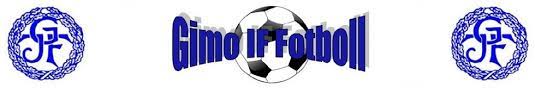 STADGARGIMO IF FOTBOLLSKLUBBDISPOSITIONAVSNITT                 OMFATTNING                               Bakgrund                                                              Målsättning och inriktning                               Allmänna bestämmelser          §§ 1-7                               Medlemskap                              §§ 8-16                               Medlemsmöten                         §§ 17-24                               Styrelse                                       §§ 25-31                               Sektioner                                    §§ 32-37Gimo IF FotbollsklubbStadgarBAKGRUNDGimo IF bildades 1914. Klubben har under de gångna åren hela tiden varit en flersektionsförening med en mångfald idrotter på programmet. Sedan början av 1980-talet består den idrottsliga verksamheten av ishockey och fotboll som organiseras i två sektioner under en klubbstyrelse. Klubbens nuvarande stadgar antogs vid bildandet 1914 och har genomgått endast smärre förändringar vid tillfällen då anpassning till verksamheterna i klubben har varit nödvändig. Vid extra årsmöten i oktober och november 1990 har beslutats om en övergång till en ny organisation, vilket kräver nya stadgar för klubbverksamheten.I den nya organisationsformen samlas GIF:s övergripande och administrativa aktiviteter i en stödförening och de direkta idrottsinriktade aktiviteterna organiserades i två specialklubbar, Gimo IF Ishockeyklubb och Gimo IF Fotbollsklubb. Specialklubbarna (medlemsklubbarna) är medlemmar i stödföreningen (Gimo IF). Ungdomsverksamheten är organiserad i ungdomssektionen för ishockey och fotboll med ansvar för den idrottsliga verksamheten. En särskild ungdomsstyrelse underordnar Gimo IF svarar för den administrativa och ekonomiska samordningen av ungdomsverksamheten.Gimo IF och de två specialklubbarna, Gimo IF Hockeyklubb och Gimo IF fotbollsklubb har separata stadgar. Stadgarna utgår från Riksidrottsförbundets normalstadgar med den anpassning som lokala förhållanden och de olika verksamheterna kräver. Föreliggande stadgar för Gimo IF Fotbollsklubb har antagits första utgåvan vid extra klubbmöte i december 1990 samt slutligen fastställt vid Gimo IF ordinarie årsmöte den 18 mars 1991. MÅLSÄTTNING OCH INRIKTINING INRIKTNINGDen idrottsliga verksamheten i klubben ska inriktas på att utveckla individen positivt i såväl fysiskt och psykiskt som socialt och kulturellt avseende.Idrotten ska organiseras enligt demokratiska principer, varvid individuellt inflyttande och ansvarstagande ska eftersträvas i gemensamma angelägenheter i klubben.Idrotten ska fungera som ett internationellt kontaktmedel och visa respekt för alla människors lika värde. GIFS Fotbollsklubb ska verka inom de ramar för idrottslig och civil verksamhet, såväl nationell som internationellt, som uppställs av nationer, myndigheter och förbund.MÅLSÄTTNINGGimo IF Fotbollsklubb har som mål att verka i enlighet med idrottens idé och inriktning. De övergripande målen för föreningen ska vara:Gimo IF Fotbollsklubb ska bedriva fotboll på elitnivåGimo IF Fotbollsklubb ska verka för omvårdnad och utveckling av sina aktiva och ledare såväl idrottsligt som civilt.Gimo IF Fotbollsklubb ska satsa på en ungdoms- och junior verksamhet som innebär att fotbollen så långt det är möjligt kan rekrytera sina aktiva seniorspelare från de egna ungdoms- och juniorlagen. Gimo IF Fotbollsklubb ska aktivt verka för en drog- och doping fri verksamhet.Gimo IF Fotbollsklubb ska bedriva en aktiv medlemsvård.Gimo IF Fotbollsklubb ska verka för ett förtroendefullt samarbete med andra klubbar, sponsorer och myndigheter.Gimo IF Fotbollsklubb ska ha klart formulerade stadgar och instruktioner som främjar ett enkelt och förtroendefullt samarbete med Gimo IF, Gimo IF Ishockeyklubb gemensamma kansli och dess personal samt klubbens frivilligorganisationer. Gimo IF Fotbollsklubb ska ha en kvalificerad och effektiv styrelse.HEMORTÖsthammars kommun är Gimo IF Fotbollsklubb hemort.ALLMÄNNA BESTÄMMELSER§ 1   ORGANISATION Gimo IF Fotbollsklubb är en självständig ideell förening som är öppen för alla. Klubben bedriver fotbollsverksamhet.Klubben har en egen ungdomssektion, som svarar för klubbens ungdomsverksamhet. Se vidare i stadgar under avsnitt G ”ungdomssektion”.Klubben är medlem i Svenska Fotbollsförbundet och i Gimo IF.Klubben tillhör dessutom Sveriges Riksidrottsförbund och Upplands Idrottsförbund samt special distriksförbundet Upplands Fotbollsförbund.§ 2   BESLUT OCH OMRÖSTNINGBeslut fattas med acklamation (ja- eller nejrop) eller efter omröstning (votering) om sådan begärs. Votering sker öppet. Om sluten omröstning begärs ska sådan ske. Blankröster kan ej förekomma. Rösträtt får ej utövas genom fullmakt.Utgång av röstning sker med enkel majoritet med undantag för §§ 5, 6 och 32 där 2/3-majoritet krävs. Vid val gäller att omröstning med slutna valsedlar ska ske om röstberättigad så begär. Vid omröstning som icke avser val gäller att vid lika antal röster för två motkandidater avgörs valet genom lottning.Beslut sla alltid bekräftas med klubbslag.§ 3   VERKSAMHETSÅR, RÄKENSKAPSÅR OCH ARBETSÅRGimo IF Fotbollsklubb verksamhets- och räkenskapsår omfattar tiden 1/1- 31/12.Styrelsens arbetsår omfattar tiden från klubbens ordinarie årsmöte till och med årsmötet påföljande år.§ 4   STADGETOLKNINGOm tveksamheter råder om hur Gimo IF Fotbollsklubb stagdar ska tolkas, eller om fall uppstår som inte har förutsetts i dessa stadgar, hänskjuts beslut i frågan till nästkommande årsmöte eller extra årsmöte i Gimo IF Fotbollsklubb. I undantag kan frågan om stadgetolkning avgöras genom ett interims beslut i Gimo IF Fotbollsklubb styrelse. Interims beslutet måste prövas av nästkommande årsmöte eller extra årsmöte. Finner mötet att interims beslutet varit felaktigt upphävs detta av årsmötet och har inte vidare giltighet.I tolkningsfrågor ska fotbollsklubbens styrelse utarbeta förslag till stadgetolkning samt omformulera de stadgar som är berörda och förelägga nästa årsmöte eller extra möte förslaget för beslut. Vid behov av ytterligare stadgar behandlas dessa i enlighet med § 5 stadgeändring.§ 5 STADGEÄNDRINGÄndring av dessa stadgar kan endast ske genom beslut på Gimo IF Fotbollsklubbs årsmöte eller extra årsmöte. För ändring av stadgar krävs beslut av 2/3-majoritet på två på varandra följande möten.Förslag om stadgeändring får föreläggas för klubbens årsmöte av styrelsen, revisorerna eller enskild medlem i klubben.OBS! Årsmötets beslut om ändring eller tillägg i stadgarna ska alltid granskas, godkännas och skriftligen bekräftas av Gimo IF före ikraftträdande. § 6   UPPLÖSNING AV GIMO IF FOTBOLLSKLUBBFrågan om upplösning av Gimo IF Fotbollsklubb prövas av föreningens årsmöte.För BIFALL av upplösning av fotbollsklubbens krävs 2/3-majoritet av givna röster samt att mötet utlysts stadgeenligt.För BESLUT krävs också att frågan upplösning bifalls på två på varandra följande årsmöten, dvs med ett års mellanrum.Enskild medlem har inte rätt till del i klubbens behållning eller egendom vid upplösning av klubben. Gimo IF övertar fotbollsklubbens tillgångar och har att besluta om hur dessa ska förfogas.Beslut om klubbens upplösning jämte bestyrka avskrifter av styrelsens protokoll från årsmötet i ärendet om upplösning samt revisionsberätten och resultat- och balansräkningar ska omedelbart delges Svenska Fotbollsförbundet. § 7   ÖVRIGA STADGARUtöver Gimo IF Fotbollsklubbs egna stadgar gäller:Riksidrottsförbundets stadgar samt övriga föreskrifter och anvisningar.Svenska fotbollsförbundets stadgar, tävlingsreglementen och föreskrifter. Gimo IF stadgar och instruktionerFotbollsklubbens ordförande och sekreterare skall tillse att ovan nämnda stadgar, föreskrifter, anvisningar och instruktioner finns tillgängliga för klubbens medlemmar. Samtliga dessa handlingar ska finnas samlade i en arbetspärm, som också ska tillställas samtliga förtroendevalda och anställda i klubben.MEDLEMSKAP§ 8   MEDLEMSKAPMedlem antages i Gimo IF Fotbollsklubb av styrelsen. Ansökan om medlemskap kan utgöras av kvitto på inbetalning via post- eller bankgiro eller dylikt.Styrelsen kan avslå ansökan om medlemskap endast om det kan förutsättas att den som ansöker om medlemskap kommer att motarbeta klubbens mål och intressen. Beslut att avslå en begäran om medlemskap i Gimo IF Fotbollsklubb kan överklagas. (Se Riksidrottsförbundets stadgar, kapitel 13.)§ 9   ÖVERGÅNGSBESTÄMMELSER ANGÅENDE MEDLEMSKAPI Gimo IF tillämpas vidare gemensamt medlemskap innebärande att den som ansöker och bilviljas medlemskap i Gimo IF Fotbollsklubb även erhåller medlemskap i Gimo IF Hockey.Ansökan om medlemskap ska sålunda för att vinna giltighet bekräftas av både fotbollsklubben och hockeyklubben.Övergångsbestämmelserna angående medlemskap kan endast ändras genom årsmötets beslut i Gimo IF efter begäran från styrelsen i någon av medlemsklubbarna. § 10   MEDLEMSKATEGORIERFöljande medlemskategorier kan förekomma i Gimo IF Fotbollsklubb:HedersmedlemmarBetalande medlemmarB1. Ständiga medlemmarB2. MedlemmarHedersmedlemmar utses av Gimo IF eller av klubbstyrelsen efter förslag från medlemsklubb. Som hedersmedlem har man samtliga för en medlem gällande förmåner, rättigheter och skyldigheter med undantag för skyldighet att betala medlemsavgift. Ständigt medlemskap i Gimo IF Fotbollsklubb erhåller den som betalar den engångsavgift för ständigt medlemskap som fastställs av fotbollsklubbens årsmöte.Som bevis på medlemskap i Gimo IF Fotbollsklubb erhåller medlemmen ett årligt medlemskort. Medlemskortet är personligt och får inte utlånas eller överlåtas på annan person.§ 11   UTTRÄDE UR GIMO IF FOTBOLLSKLUBBMedlem som önskar utträde ur Gimo IF Fotbollsklubb skall skriftligen anmäla detta till styrelsen.  Medlemskapet upphör i och med att begäran om utträde inkommit till klubben.Medlem som inte har betalat årsavgiften under två år får därmed anses ha begärt utträde ur föreningen.§ 12   UTESLUTNING UR GIMO IF FOTBOLLSKLUBBMedlem I Gimo IF Fotbollsklubb får inte uteslutas ur klubben av annan anledning än att medlemmen harFörsummat att betala stadgeenligt beslutande avgifter till klubbenBrutit mot klubbens stadgar eller på annat sätt motarbetat klubbens mål och intressenUppenbarligen skadat klubbens intressen och anseendeFrågan om uteslutning får inte avgöras förrän medlemmen fått tillfälle att yttra sig inom viss av styrelsen angiven tid (minst 14 dagar)I beslutet om uteslutning ska skälen härför redovisas samt anges vad den uteslutne ska iaktta vid överklagande av beslutet.Detta ska inom tre dagar från dagen för beslutet avsändas till den uteslutne i betalt brev med posten eller på annat betryggande sätt.Beslut om uteslutning får överklagas av den uteslutne enligt reglerna i 79 § 1 punkt 1 och 80 § i RFs stadgar.OBS! Om orsak till uteslutning faller under punkt b) eller c) enligt ovan och den uteslutne är medlem i båda medlemsklubbarna i Gimo IF bör uteslutning prövas även av den andra medlemsklubben.§ 13   MEDLEMS RÄTTIGHETERMedlem i Gimo IF Fotbollsklubb har rätt att: Delta i alla klubbens möten och sammankomster som anordnas för medlemmarFortlöpande få information om klubbens alla angelägenheterUtnyttja de förmåner som klubben och styrelsen erbjuder medlemmarna§ 14   MEDLEMS SKYLDIGHETERMedlem i Gimo IF Fotbollsklubb är skyldig att:Följa klubbens stadgar och övriga för medlemmar bindande beslut som fattas i stadgeenlig ordning i klubbenBetala den medlemsavgift som fastställs på årsmötetRösträtt på Gimo IF Fotbollsklubb medlemsmöte har:Klubbens hedersmedlemmarMedlemmar som erlagt medlemsavgiftRösträtt får inte överlåtas på annan genom fullmakt.Ledamot av styrelsen har inte rösträtt i frågor som rör ansvarsfrihet för styrelsen. Vid val av revisorer samt annars vid avgörande av fråga för vilken styrelseledamot har ansvar för. Yttrande- och förslagsrätt på klubbens medlemsmöten har styrelsen, samtliga klubbmedlemmar, revisorer samt motionär vad avser egna motioner.Även styrelsen och revisorerna i Gimo IF har som kollektiv förslagsrätt på klubbens möten.E   MEDLEMSMÖTEN§ 19   ÅRSMÖTEGimo IF Fotbollsklubbs årsmöte äger rum årligen och senast 90 dagar efter verksamhetsårets utgång. Tid och plats för årsmötet bestäms av styrelsen. Årsmötet ska avhållas i Östhammars kommun. Kallelse till klubbens årsmöte jämte förslag till dagordning för mötet delges klubbens medlemmar senast 21 dagar före årsmötesdatum.Kallelsen kan kungöras i ortspressen eller genom ett personligt brev. Om klubben fogar över en klubbtidning ska annonsering dessutom ske i denna samt även anslås i klubblokalerna. Styrelsen ska hålla redovisningshandlingar och revisionsberättelsen tillgänglig för medlemmar senast 7 dagar före årsmötesdatum. § 20   ÄRENDEN VID GIMO IF FOTBOLLKLUBBS ÅRSMÖTEPå dagordningen vid Gimo IF Fotbollsklubbs årsmöte ska följande ärenden förekomma:Upprop och fastställande av röstlängd för årsmötet.Fråga om mötet har utlysts på ett stadgeenligt sätt.Fastställande av dagordning för årsmötet.Val av ordförande och sekreterare för årsmötet.Val av två personer somVid begärda omröstningar ska fungera som rösträknareJämt årsmötesordföranden ska justera årsmötesprotokollet Behandling av styrelsens och sektionernas verksamhetsberättelser samt resultat- och balansräkning för det gånga verksamhets- och räkenskapsår.Behandling av revisorernas berättelse över styrelsens och sektionernas förvaltning under det gånga räkenskapsåret. Fråga om ansvarsfrihet för styrelsens förvaltning. Fastställa av verksamhetsplanen och budget för det kommande verksamhets- och räkenskapsåret.Beslut om klubbens medlemsavgifter för det kommande verksamhetsåret. Val av styrelsemedlemmar(Angående antalet styrelsemedlemmar se § 26)Styrelsens ordförande Halva antalet övriga ordinarie styrelseledamöter för period av 2 år (vid första valet av ledamöter enligt dessa stadgar väljs halva antalet på 1 år, därefter åter på 2 år)Styrelsens ungdomssektion för ett år.Ledamöter att ingå i Gimo IF för en period av 1 årDelegater inklusive suppleanter att representera och föra Gimo IF Fotbollsklubb talan vid medlemsmöten i Gimo IF.Beslut om val av delegater till Upplands fotbollsförbund årsmöte.Två revisorer samt två suppleanter för dessa för en period av 1 år    (OBS! I detta val får inte styrelsen eller ungdomssektionens ledamöter delta, varken avgående eller nyvalda. Ledamot av styrelsen är inte valbar till revisor.)Två ledamöter i valberedningen för en period av 1 år (se § 23)Behandling av ärenden som styrelsen beslutat hänskjuta till årsmötet.Behandling av motioner som inkommit till årsmötet från medlemmarna.Utdelning av utmärkelser. Övriga frågor.Mötet avslutat.§ 21   MOTIONER TILL ÅRSMÖTETMotioner till årsmötet ska ha inkommit till styrelsen senast 30 dagar före årsmötetsdatumet. Motioner som avser frågor av ekonomisk natur får inte avgöras av årsmötet om de inte finns med på dagordningen för årsmötet. § 22   VALBEREDNINGValberedning i Gimo IF Fotbollsklubb ska bestå av tre personer.Två av ledamöter i valberedningen väljs av klubbens årsmöte för en period av ett år. Den tredje ledamoten, som också är sammankallande i valberedningen, tillsätts av Gimo IF.§ 23   REVISOERER OCH REVISIONGimo IF Fotbollsklubbs verksamhet, förvaltning och räkenskaper granskas och revideras av de två revisorer som väljs vid klubbens årsmöte. Revision ska kunna ske kontinuerligt under verksamhetsåret, varför klubbens räkenskap, årsmötes- och styrelseprotokoll, medlemsmatriklar och andra handling ska hållas tillgängligt närhelst revisorerna så kräver. Allt material som krävs för den årliga revisionen ska överlämnas till revisorerna senast 30 dagar före årsmötesdatum. Revionsberättelse samt allt till revisorerna utlämnat material ska vara styrelsen tillhanda senast 14 dagar före årsmötesdatum.§ 24   EXTRA MÖTEStyrelsen för Gimo IF Fotbollklubb kan kalla samtliga medlemmar till ett extra möte om ett sådant erfordras.Styrelsen är också skyldig att kalla till extra möte om Gimo IF skriftligen med angivande av skäl så begär.Underlåter styrelsen för Gimo IF Fotbollklubb att inom 14 dager efter sådan begäran kalla till extra möte äger den eller de som begärt extra möte rätt att själva kalla till sådant.Vid extra möte får endast de frågor avgöras som finns upptagna på dagordningen för extra mötet.Kallelse till extra möte jämte dagordning ska delges klubbens medlemmar senast sju dagar före mötesdatum. Kallelse ska genom annonsering i ortspressen eller genom personligt brev till samtliga medlemmar. Det senare ska alltid ske om anledningen till extra möte är att avgöra klubbens framtid. Angående rösträtt på extra möte gäller samma regler som för årsmötet (se §19)STYRELSEN§ 25 STYRELSENS SAMMANSÄTTNINGStyrelsen för Gimo IF Fotbollklubb är klubbens högsta beslutande organ utanför årsmötet och extra möte. Ledamöterna i styrelsen väljs av årsmötet bland klubbens röstberättigade medlemmar och för mandatperioder som anges i § 21.Styrelsen ska bestå av ordförande och ett antal ordinarie styrelsemedlemmar som krävs för ett kraftfullt och målinriktat styrelsearbete. Antalet ordinarie styrelsemedlemmar ska minimum fem.En representant från ungdomssektionen ska ingå som ordinarie eller adjungerad ledamot i klubbens styrelse.Styrelsen utser inom sig bland de ordinarie ledamöterna följande obligatoriska styrelseposterVice ordförandeSekreterare Kassör Till styrelsen kan adjungeras medlemmar för speciella uppgifter/uppdrag.§ 26   STYRELSENS ÅLIGGANDEStyrelsen ska inom ramen för sina egna, Svenska Fotbollförbundets och Gimo IFs stadgar verka för klubbens utveckling och framåtskridande.Det åligger styrelsen särskilt att:Planer och leda klubbens verksamhet på ett sådant sätt att bästa möjliga förutsättningar skapas för en bra utveckling av den idrottsliga verksamheten i klubben samt att på bästa sätt tillvarata medlemmarnas, de aktivas och ledarnas intressen.Tillse att klubbens stadgar efterlevs samt även följa övriga för klubben bindande stadgar och regler. Verkställa beslut fattade vid årsmöte och extra möte. Ansvara för och förvalta klubbens medlemsmöte. Ordföranden i Gimo IF Fotbollklubb är klubbens officielle representant. Ordförande leder styrelsens förhandlingar och arbete. Har ordförandeFörhinder träder vice ordförande in i ordförandes ställe.Styrelsemedlemmarnas ansvar och arbetsuppgifter ska klargöras i separata instruktioner. Detta gäller även de som adjungeras till styrelsen.§ 27   STYRELSENS SAMMANSÄTTNING, KALLELSE TILL STYRELSEMÖTEN SAMT BESLUTSMÄSSIGHETStyrelsen för Gimo IF Fotbollklubb sammanträder på kallelse av:OrdförandeMinst en av klubbens revisorerMinst halva antalet styrelseledamöterGimo IF eller minst en av dess revisorer Enligt ett av styrelsen uppgjort schemaBifogat till kallelsen ska finnas dagordning samt beslutsunderlag ska tillställas styrelseledamöter i så god tid att dessa får rimlig tid på sig att ta del av beslutsunderlag och ta ställning till de frågor som ska avgöras på mötet. För att styrelsemötet ska vara beslutmässigt krävs, förutom att nödvändiga handlingar tillställs samtliga ledamöter i enlighet med dessa stadgar, att minst hälften av ordinarie, röstberättigade ladmöter är närvarande. Vid styrelsemöte ska protokoll föras, i protokollet ska ledamot vid begäran få antecknat om han/hon framfört avvikande mening gentemot majoritetens beslut.I brådskande fall och om ordförande finner det nödvändigt får enstaka ärenden avgöras interimistiskt genom skriftlig omröstning eller genom telefonsammanträde. Ärenden får inte avgöras per telefon genom rundringning till ledamöter en och en. Interimistiska beslut ska alltid fattas med angivande av vilka ledamöter som deltagit i beslutet samt skäl till att någon/några styrelsemedlemmar ej kunnat delta i beslutet.Interimistiska beslut ska alltid formellt behandlas och protokollföras vid nästkommande ordinarie styrelsemöte.§ 28   ADJUNGERING AV STYRELSELEDAMOT SAMT TJÄNSTEMANS VALBARHETGimo IF Fotbollklubb styrelse har rätt att kalla enskild person till ledamot av styrelsen. Adjungerad ledamot har yttrande- och förslagsrätt men ej rösträtt. Tjänsteman som är anställd av endera Gimo IF eller i någon av Gimo IF medlemsklubbar får inte väljas till ledamot av Gimo IF Fotbollklubb.Anställd tjänsteman kan dock kallas till adjungerad ledamot av styrelsen.§ 29   ÖVERLÅTELSE AV BESLUTSRÄTTGimo IF Fotbollklubb har rätt att överlåta sin beslutanderätt i vissa ärenden till ett verkställande utskott (VU) eller särskild kommitté som utses bland styrelsens ordinarie ledamöter. Styrelsen kan också genom enigt beslut överlåta sådan beslutsrätt på enskild styrelseledamot. I de fall beslutsrätt överlåts enligt ovan ska revisorerna snarast underrättas därom. Beslut som fattas av person eller kommitté med denna rätt ska efter beslut snarast underrätta den övriga styrelsen om beslutets innehåll och innebörd. § 30   ÅTGÄRDER VID ORDINARIE LEDOMTS AVGÅNG UNDER LÖPANDE MANDATPERIODOm ordförande i Gimo IF Fotbollsklubb avgår och mer än sex månader kvarstår till ordinarie årsmöte skall extra möte inkallas till senast en månad efter ordförandens avgång samt valberedningen snarast underrättas. Fyllnadsval av ny ordförande ska göras för den tid som återstår till ordinarie årsmöte.Återstår mindre än sex månader till ordinarie årsmöte vid ordförandes avgång inträder vice ordförande automatiskt in i dennes ställe. Avgår annan ledamot av styrelsen än ordförande kan styrelsen välja att adjungera en ledamot i den avgångnes ställe. § 31   TECKNANDE AV FIRMAGimo IF Fotbollsklubbs firma tecknas av: De som styrelsen utser.G   SEKTIONER§ 32   SEKTIONER Gimo IF Fotbollsklubb har för sin idrottsliga verksamhet bildat en ungdomssektion. Beslut om bildande eller nedläggning av en sektion fattas av Gimo IF Fotbollsklubbs årsmöte. För beslut om bildande eller nedläggning av sektion krävs bifall med minst 2/3 av antalet på årsmötet angivna röster.§ 33   SEKTIONSSTYRELSENLedningen för sektionens idrottsliga verksamhet utövas av en sektionsstyrelse.Val av styrelse tillgår så att styrelsen för Gimo IF Fotbollsklubb tillsammans med avgående sektionsstyrelse utarbetar ett förslag till ny styrelse som förläggs årsmötet för beslut.Sektionsstyrelsen ska bestå av:OrdförandeMinst 4 ledamöter                                        Av ovanstående ska en person utses att ingå i Gimo IF Ungdomssektion som ledamot.Val av ovanstående personer sker i samband med Gimo IF Fotbollsklubbs årsmöte. Styrelsen fördelar behövliga funktioner mellan ledamöterna. Sektionsstyrelsen har rätt att utse en person som adjungerad ledamot av Gimo IF Fotbollsklubb styrelse.§ 34   SEKTIONSSTYRELSENS BEFOGENHETERSektionsstyrelsens befogenheter, rättigheter, och skyldigheter regleras av de särskilda instruktioner som gäller för Gimo IF Fotbollsklubb samt Gimo IF klubbgemensamma instruktioner som reglerar hela klubbens verksamhet.Kontrakt och avtal som ingås av sektionsstyrelsen ska alltid undertecknas av Gimo IF Fotbollsklubbs firmatecknare för att vara bindande för klubben. Ekonomiska och andra åtagande som sektionsstyrelsen enligt instruktion har rätt att ingå ska alltid godkännas av Gimo IF Fotbollsklubbs styrelse i de fall då avtalsperioden sträcker sig över mer än ett verksamhets- och räkenskapsår. § 35   SEKTIONENS VEKSAMHETS- OCH ARBETSÅRSektionens verksamhets- och arbetsår sammanfaller med motsvarande för Gimo IF Fotbollsklubb.Sektionens verksamhetsberättelse ska ingå i Gimo IF Fotbollsklubbs verksamhetsberättelse under separat rubrik. Sektionens ekonomiska aktiviteter samordnas i Gimo IF Ungdomsstyrelse, som är ansvarig inför Gimo IF årsmöte för den ekonomiska förvaltningen av klubbens ungdomsverksamhet. (Se Gimo IF stadgar)§ 36   SEKTIONENS PLANERINGSektionsstyrelsen upprättar för sin idrottsliga verksamhet förslag till verksamhetsplan att gälla för sektionen under nästkommande verksamhetsår. Förslagen till verksamhetsplan inges till styrelsen i Gimo IF Fotbollsklubb senast sex veckor före klubbens årsmöte. Hockeyklubbens styrelse må göra de ändringar i verksamhetsplanen som bedöms vara nödvändiga med hänsyn till de mål som klubben satt upp för sin verksamhet.§ 37   UNGDOMSSTYRELSEN I GIMO IF En särskild ungdomsstyrelse har inrättats i Gimo IF. Denna styrelse är direkt underordnad ansvariga inför Gimo IF. Ungdomsstyrelsens uppgift är att svara för samordning, planering, och utveckling av samt ha det ekonomiska ansvaret för ungdomsverksamheten i Gimo IF medlemklubbar för ishockey och fotboll. Den rent idrottsliga verksamheten handhas av respektive medlemklubb, där ungdomssektionerna ansvariga inför sin respektive klubbstyrelse.Ungdomsstyrelsen verksamhetsområde och ansvar finns beskrivna dels i stadgarna för Gimo IF, dels Gimo IF klubbgemensamma instruktioner. 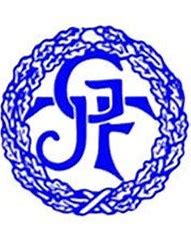 